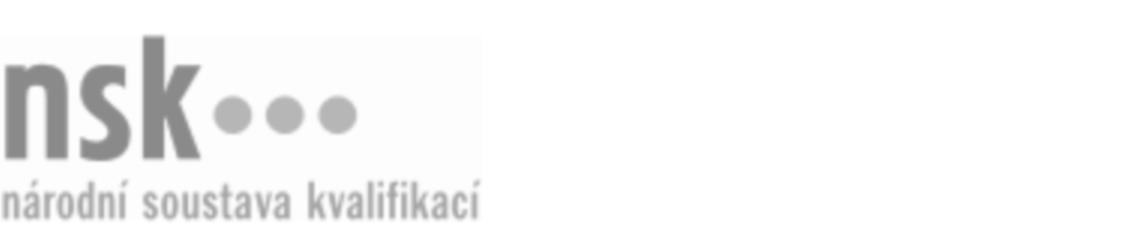 Autorizované osobyAutorizované osobyAutorizované osobyAutorizované osobyAutorizované osobyAutorizované osobyAutorizované osobyAutorizované osobyInstruktor/instruktorka aerobiku (kód: 74-001-H) Instruktor/instruktorka aerobiku (kód: 74-001-H) Instruktor/instruktorka aerobiku (kód: 74-001-H) Instruktor/instruktorka aerobiku (kód: 74-001-H) Instruktor/instruktorka aerobiku (kód: 74-001-H) Instruktor/instruktorka aerobiku (kód: 74-001-H) Instruktor/instruktorka aerobiku (kód: 74-001-H) Instruktor/instruktorka aerobiku (kód: 74-001-H) Autorizující orgán:Autorizující orgán:Ministerstvo školství, mládeže a tělovýchovyMinisterstvo školství, mládeže a tělovýchovyMinisterstvo školství, mládeže a tělovýchovyMinisterstvo školství, mládeže a tělovýchovyMinisterstvo školství, mládeže a tělovýchovyMinisterstvo školství, mládeže a tělovýchovyMinisterstvo školství, mládeže a tělovýchovyMinisterstvo školství, mládeže a tělovýchovyMinisterstvo školství, mládeže a tělovýchovyMinisterstvo školství, mládeže a tělovýchovyMinisterstvo školství, mládeže a tělovýchovyMinisterstvo školství, mládeže a tělovýchovySkupina oborů:Skupina oborů:Tělesná kultura, tělovýchova a sport (kód: 74)Tělesná kultura, tělovýchova a sport (kód: 74)Tělesná kultura, tělovýchova a sport (kód: 74)Tělesná kultura, tělovýchova a sport (kód: 74)Tělesná kultura, tělovýchova a sport (kód: 74)Tělesná kultura, tělovýchova a sport (kód: 74)Povolání:Povolání:Instruktor skupinových kondičních a funkčních cvičeníInstruktor skupinových kondičních a funkčních cvičeníInstruktor skupinových kondičních a funkčních cvičeníInstruktor skupinových kondičních a funkčních cvičeníInstruktor skupinových kondičních a funkčních cvičeníInstruktor skupinových kondičních a funkčních cvičeníInstruktor skupinových kondičních a funkčních cvičeníInstruktor skupinových kondičních a funkčních cvičeníInstruktor skupinových kondičních a funkčních cvičeníInstruktor skupinových kondičních a funkčních cvičeníInstruktor skupinových kondičních a funkčních cvičeníInstruktor skupinových kondičních a funkčních cvičeníKvalifikační úroveň NSK - EQF:Kvalifikační úroveň NSK - EQF:333333Platnost standarduPlatnost standarduPlatnost standarduPlatnost standarduPlatnost standarduPlatnost standarduPlatnost standarduPlatnost standarduStandard je platný od: 19.06.2020Standard je platný od: 19.06.2020Standard je platný od: 19.06.2020Standard je platný od: 19.06.2020Standard je platný od: 19.06.2020Standard je platný od: 19.06.2020Standard je platný od: 19.06.2020Standard je platný od: 19.06.2020Instruktor/instruktorka aerobiku,  28.03.2024 13:24:00Instruktor/instruktorka aerobiku,  28.03.2024 13:24:00Instruktor/instruktorka aerobiku,  28.03.2024 13:24:00Instruktor/instruktorka aerobiku,  28.03.2024 13:24:00Instruktor/instruktorka aerobiku,  28.03.2024 13:24:00Strana 1 z 2Strana 1 z 2Autorizované osobyAutorizované osobyAutorizované osobyAutorizované osobyAutorizované osobyAutorizované osobyAutorizované osobyAutorizované osobyAutorizované osobyAutorizované osobyAutorizované osobyAutorizované osobyAutorizované osobyAutorizované osobyAutorizované osobyAutorizované osobyNázevNázevNázevNázevNázevNázevKontaktní adresaKontaktní adresa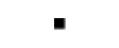 BP SPORT s.r.o.BP SPORT s.r.o.BP SPORT s.r.o.BP SPORT s.r.o.BP SPORT s.r.o.Roháče z Dubé 1386/5, 37001 České Budějovice - České Budějovice 6Roháče z Dubé 1386/5, 37001 České Budějovice - České Budějovice 6BP SPORT s.r.o.BP SPORT s.r.o.BP SPORT s.r.o.BP SPORT s.r.o.BP SPORT s.r.o.Roháče z Dubé 1386/5, 37001 České Budějovice - České Budějovice 6Roháče z Dubé 1386/5, 37001 České Budějovice - České Budějovice 6Roháče z Dubé 1386/5, 37001 České Budějovice - České Budějovice 6Roháče z Dubé 1386/5, 37001 České Budějovice - České Budějovice 6BP VZDĚLÁVÁNÍ s.r.o.BP VZDĚLÁVÁNÍ s.r.o.BP VZDĚLÁVÁNÍ s.r.o.BP VZDĚLÁVÁNÍ s.r.o.BP VZDĚLÁVÁNÍ s.r.o.Roháče z Dubé 1386/5, 37001 České BudějoviceRoháče z Dubé 1386/5, 37001 České BudějoviceBP VZDĚLÁVÁNÍ s.r.o.BP VZDĚLÁVÁNÍ s.r.o.BP VZDĚLÁVÁNÍ s.r.o.BP VZDĚLÁVÁNÍ s.r.o.BP VZDĚLÁVÁNÍ s.r.o.Roháče z Dubé 1386/5, 37001 České BudějoviceRoháče z Dubé 1386/5, 37001 České BudějoviceRoháče z Dubé 1386/5, 37001 České BudějoviceRoháče z Dubé 1386/5, 37001 České BudějoviceMgr. Cenková ŠárkaMgr. Cenková ŠárkaMgr. Cenková ŠárkaMgr. Cenková ŠárkaMgr. Cenková ŠárkaSvornosti 2316/18, 70030 Ostrava-ZábřehSvornosti 2316/18, 70030 Ostrava-ZábřehMgr. Cenková ŠárkaMgr. Cenková ŠárkaMgr. Cenková ŠárkaMgr. Cenková ŠárkaMgr. Cenková ŠárkaSvornosti 2316/18, 70030 Ostrava-ZábřehSvornosti 2316/18, 70030 Ostrava-ZábřehSvornosti 2316/18, 70030 Ostrava-ZábřehSvornosti 2316/18, 70030 Ostrava-ZábřehHospodářská komora České republikyHospodářská komora České republikyHospodářská komora České republikyHospodářská komora České republikyHospodářská komora České republikyNa Florenci 2116/15, 11000 PrahaNa Florenci 2116/15, 11000 PrahaHospodářská komora České republikyHospodářská komora České republikyHospodářská komora České republikyHospodářská komora České republikyHospodářská komora České republikyNa Florenci 2116/15, 11000 PrahaNa Florenci 2116/15, 11000 PrahaNa Florenci 2116/15, 11000 PrahaNa Florenci 2116/15, 11000 PrahaIng. Kračmarová JiřinaIng. Kračmarová JiřinaIng. Kračmarová JiřinaIng. Kračmarová JiřinaIng. Kračmarová JiřinaSmírnovova 1643/11, 70030 OstravaSmírnovova 1643/11, 70030 OstravaIng. Kračmarová JiřinaIng. Kračmarová JiřinaIng. Kračmarová JiřinaIng. Kračmarová JiřinaIng. Kračmarová JiřinaSmírnovova 1643/11, 70030 OstravaSmírnovova 1643/11, 70030 OstravaSmírnovova 1643/11, 70030 OstravaSmírnovova 1643/11, 70030 OstravaRyplová JolanaRyplová JolanaRyplová JolanaRyplová JolanaRyplová JolanaKarlovarská 65, 27364 Doksy u KladnaKarlovarská 65, 27364 Doksy u KladnaKarlovarská 65, 27364 Doksy u KladnaKarlovarská 65, 27364 Doksy u KladnaRyšavá LudmilaRyšavá LudmilaRyšavá LudmilaRyšavá LudmilaRyšavá LudmilaDřevařská 871/33, 60200 BrnoDřevařská 871/33, 60200 BrnoRyšavá LudmilaRyšavá LudmilaRyšavá LudmilaRyšavá LudmilaRyšavá LudmilaDřevařská 871/33, 60200 BrnoDřevařská 871/33, 60200 BrnoIng. Ryšavá ZuzanaIng. Ryšavá ZuzanaIng. Ryšavá ZuzanaIng. Ryšavá ZuzanaIng. Ryšavá ZuzanaDřevařská 871/33, 60200 BrnoDřevařská 871/33, 60200 BrnoIng. Ryšavá ZuzanaIng. Ryšavá ZuzanaIng. Ryšavá ZuzanaIng. Ryšavá ZuzanaIng. Ryšavá ZuzanaDřevařská 871/33, 60200 BrnoDřevařská 871/33, 60200 BrnoInstruktor/instruktorka aerobiku,  28.03.2024 13:24:00Instruktor/instruktorka aerobiku,  28.03.2024 13:24:00Instruktor/instruktorka aerobiku,  28.03.2024 13:24:00Instruktor/instruktorka aerobiku,  28.03.2024 13:24:00Instruktor/instruktorka aerobiku,  28.03.2024 13:24:00Strana 2 z 2Strana 2 z 2